教学简报2023 年  第 25 期总第 451 期鲁东大学教务处            二〇二三年二月二十二日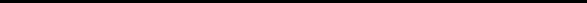 我校19名选手获第十届山东省师范类高校学生从业技能大赛决赛一等奖近日，第十届山东省师范类高校学生从业技能大赛获奖名单公布。本次大赛我校52位选手参加了22个学段学科比赛，经过激烈的角逐，49位选手获奖。其中，一等奖19人，二等奖16人，三等奖14人， 20位教师荣获优秀辅导教师奖。我校荣获大赛团体银奖、优秀组织奖。本届大赛中，我校共有 10 个学院参赛，其中初等教育学院4 人、化学与材料科学学院 3 人、马克思主义学院3人、外国语学院 2 人、历史文化学院2人、文学院1人、数学与统计科学学院 1 人、生命科学学院 1 人、物理与光电工程学院1人、资源与环境工程学院1人荣获一等奖。鲁东大学教务处 2023 年 2 月 22 日附件鲁东大学第十届山东省师范类高校学生从业技能大赛获奖名单一等奖（19 人），优秀辅导教师（20人）二等奖（16 人）三等奖（14人）选手学段学科辅导教师学院张资婕学前学前教育夏 梦初等教育学院尹子奇学前学前教育杨 萍初等教育学院袁安慧小学语文、数学孙伟霞韩琳初等教育学院邵文静小学数学唐丽敏初等教育学院徐 鹏初中语文徐艳华文学院温晓晗初中英语宋继纯外国语学院赵歆迪初中英语沈永杰外国语学院黄雅婷初中物理田丽杰物理与光电工程学院董雪倩初中化学乔青安化学与材料科学学院赵 越初中历史王海鹏历史文化学院李长玉初中生物王爱云生命科学学院袁子明初中道德与法治王朝霞马克思主义学院赵梦园初中道德与法治陈 飞马克思主义学院张欣钰高中数学宋 美数学与统计科学学院燕汝玉高中化学刘 冰化学与材料科学学院吕冬倩高中化学陈玉静化学与材料科学学院张欣然高中历史胡瑞琴历史文化学院刘英淇高中地理丁俊新资源与环境工程学院李建庚高中思想政治张 清马克思主义学院选手学段学科辅导教师学院徐慧滢小学语文秦凤珍初等教育学院邵缨惠小学数学徐 美初等教育学院李汶霏小学英语刘 昊初等教育学院葛鲁慧小学英语刘 昊初等教育学院谢 娜初中数学程学汉数学与统计科学学院王一坤初中数学樊保强数学与统计科学学院徐梦琪初中英语李超慧外国语学院赵靖雯初中物理田丽杰物理与光电工程学院于滢薇初中物理张志峰物理与光电工程学院王田雨初中化学刘春萍化学与材料科学学院奚雅珉初中生物、道德与法治王丽娟王爱云生命科学学院张晓慧高中语文徐艳华文学院张朝娜高中数学龙晓瀚数学与统计科学学院曾 璐高中英语王文倩外国语学院武琳晓高中物理李振梅物理与光电工程学院张晶瑶高中化学马松梅化学与材料科学学院选手学段学科辅导教师学院宫晓楠 小学 语文 于军春初等教育学院王一涵 小学 语文 姚其志初等教育学院徐 涵 小学 数学 徐 美初等教育学院王 燕 小学 数学 刘志刚初等教育学院张舒涵 小学 英语 李 燕初等教育学院苏冰堰 初中 语文 崔晓新文学院王静一 初中 数学 胡凤珠数学与统计科学学院于 雯 初中 物理 张志峰物理与光电工程学院王桂荣 初中 化学 高静静化学与材料科学学院李晓旻 初中 化学 薛众鑫化学与材料科学学院黄艺焓 初中 地理 王 彬资源与环境工程学院陈炫宇 高中 英语 孙晋文外国语学院曹琬莹 高中 英语 李良举外国语学院魏佳琪 高中 生物 王爱云生命科学学院